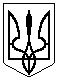 ПОПАСНЯНСЬКА РАЙЦОННА ДЕРЖАВНА АДМІНІСТРАЦІЯЛУГАНСЬКОЇ ОБЛАСТІПОПАСНЯНСЬКА РАЙОННА ВІВЙСЬКОВО-ЦИВІЛЬНА АДМІНІСТРАЦІЯ ЛУГАНСЬКОЇ ОБЛАСТІРОЗПОРЯДЖЕННЯголови районної державної адміністраціїкерівника районної військово – цивільної адміністрації_19.12.2018року___                           м. Попасна                                                №__2467__Про внесення змін до розпорядження голови районної державноїадміністрації – керівника районної військово – цивільної адміністраціївід 02.07.2018 року №576                 Відповідно до статей 10, 12 Бюджетного кодексу України, законів України «Про державні фінансові гарантії медичного обслуговування населення», «Про внесення змін до деяких законодавчих актів України щодо удосконалення законодавства з питань діяльності закладів охорони здоров’я», на підставі розпоряджень голови районної державної адміністрації – керівника районної військово – цивільної адміністрації від 05.02.2018 року № 85 «Про  реорганізацію комунальної установи «Попаснянський районний центр первинної медико – санітарної допомоги» шляхом перетворення у комунальне некомерційне підприємство «Попасняський районний центр первинної медико – санітарної допомоги» Попаснянської районної ради Луганської області, від 31.07.2018 року №895 «Про деякі питання функціонування комунального некомерційного підприємства «Попаснянський районний центр первинної медико – санітарної допомоги» Попаснянської районної ради Луганської», з метою забезпечення функціонування комунального некомерційного підприємства «Попаснянський районний центр первинної медико – санітарної допомоги» Попаснянської районної ради Луганської області та удосконалення організації та покращення якості надання медичної допомоги населенню, зобов’язую:Внести зміни до Програми розвитку охорони здоров’я в Попаснянському районі на 2018 – 2022 роки та заходів з її реалізації, затвердженої розпорядженням голови районної державної адміністрації- керівника районної військово – цивільної адміністрації від 02.07.2018 року №576 та виклавши їх в редакції, що додається. Голова районної державної адміністрації – керівник районної військово – цивільної адміністрації                                                                              С. ШАКУН